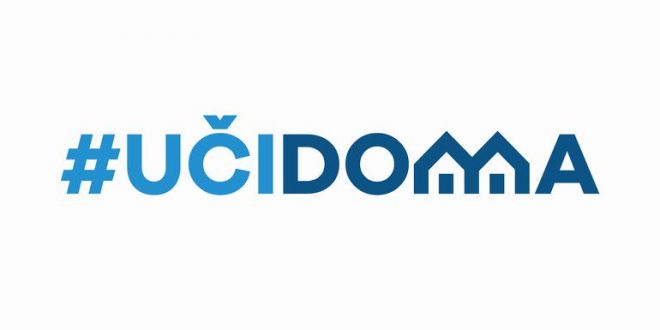 SEDMIČNI PLAN RADA PO PREDMETIMA ZA PERIOD  1.06.2020. – 12.06.2020.RAZRED I PREDMET: GEOGRAFIJA   NASTAVNIK/CI: ROSA VLAHOVIĆ, OLIVERA NOVAKOVIĆ, PETKO VUKOVIĆRAZRED I PREDMET: GEOGRAFIJA   NASTAVNIK/CI: ROSA VLAHOVIĆ, OLIVERA NOVAKOVIĆ, PETKO VUKOVIĆRAZRED I PREDMET: GEOGRAFIJA   NASTAVNIK/CI: ROSA VLAHOVIĆ, OLIVERA NOVAKOVIĆ, PETKO VUKOVIĆRAZRED I PREDMET: GEOGRAFIJA   NASTAVNIK/CI: ROSA VLAHOVIĆ, OLIVERA NOVAKOVIĆ, PETKO VUKOVIĆRAZRED I PREDMET: GEOGRAFIJA   NASTAVNIK/CI: ROSA VLAHOVIĆ, OLIVERA NOVAKOVIĆ, PETKO VUKOVIĆDANISHODIAKTIVNOSTISADRŽAJ/POJMOVINAČIN KOMUNIKACIJEUTORAK1.06.2020.VII R: G-Sistematizacija gradivaPonavljaju,zaključujuViber, ,Classroome-platformaUTORAK1.06.2020.VIII R: G-Sistematizacija gradivaPonavljaju,zaključujuViber, Classroome-platformaUTORAK 9.06.2020.VII R: G-Zaključivanje ocjenaUTORAK 9.06.2020.VIII R: G-Zaključivanje ocjenaUTORAK 9.06.2020.POVRATNA INFORMACIJA U TOKU SEDMICE